Тренировочное задание  по компетенции«3D - моделирование» (5-7 классы)Инструменты:Компьютер с выходом в интернет.Онлайн-редактор SketchUp FreeВаша задача выполнить следующее задание: • Создать папку «Чемпионат по техническому творчеству 2021, 3D моделирование» на Рабочем столе, в ней создать папку со своей фамилией и ОУ. Открываем программу SketchUp, выбираем Новая модель  → Простой шаблон и начинаем работать. Регулярно сохраняйте резервные копии вашей работы, чтобы избежать потери большого объёма работы. Единица измерения-метры.• Необходимо создать в SketchUp модель простого здания — одноэтажного дома с ромбовидной крышей, размеры 8 метров на 6 метров. Высота стены здания 3 метра.• Закончим создание модели дома. Первым делом, удалим все ненужные линии, которые использовались при замерах. Далее раскрасим нашу модель, выполнив заливку отдельных ее частей разными цветами из палитры цветов, которые есть в SketchUp, применяя при этом различные виды материалов из имеющихся.	• Сохраняем проект, нажимая соответствующую кнопку Сохранить в левом верхнем углу экрана. Файл сохраняется в собственном формате программы .skp.Пример работы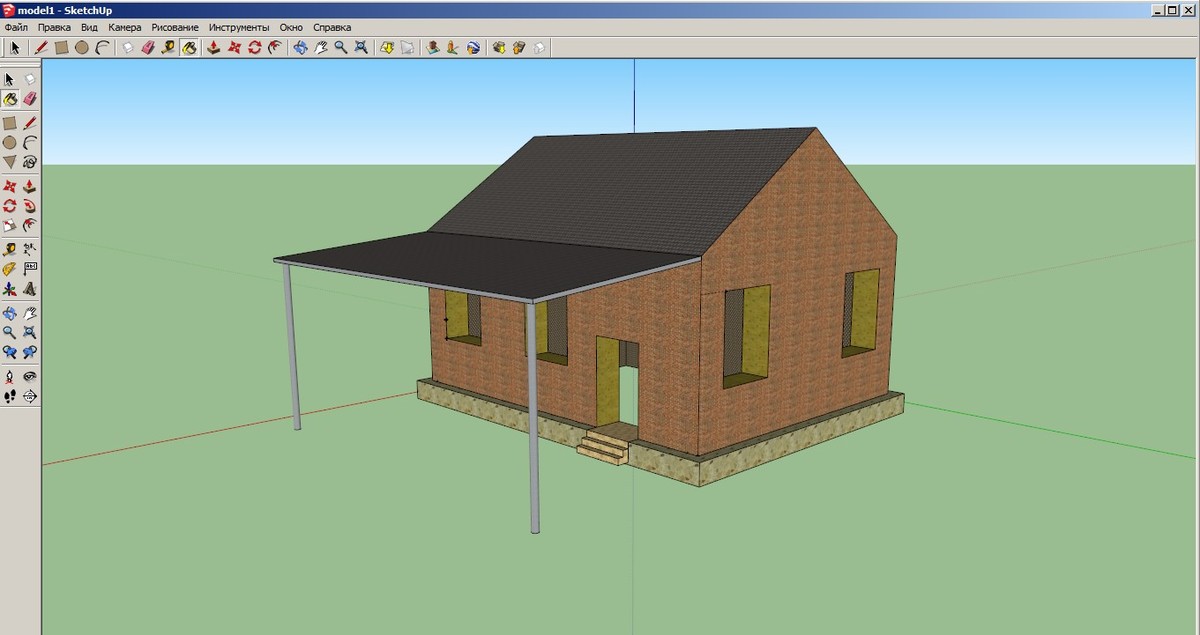 